Western Australia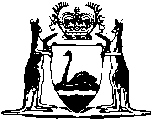 Health (Miscellaneous Provisions) Act 1911Health (Prescribed Insect Pests) Regulations 1991Western AustraliaHealth (Prescribed Insect Pests) Regulations 1991Contents1.	Citation	12.	Prescribed insect pests	1NotesCompilation table	2Western AustraliaHealth (Miscellaneous Provisions) Act 1911Health (Prescribed Insect Pests) Regulations 19911.	Citation 		These regulations may be cited as the Health (Prescribed Insect Pests) Regulations 1991 1.2.	Prescribed insect pests 		For the purposes of section 199(20) of the Act the insects described in the Table to this regulation are prescribed insect pests.TablePrescribed insect pestsNotes1	This is a reprint as at 2 April 2004 of the Health (Prescribed Insect Pests) Regulations 1991.  The following table contains information about those regulations and any reprint. Compilation tableItemCommon nameScientific name1.European Wasp(Vespula germanica)CitationGazettalCommencementHealth (Prescribed Insect Pests) Regulations 199122 Feb 1991 p. 87722 Feb 1991Reprint 1: The Health (Prescribed Insect Pests) Regulations 1991 as at 2 Apr 2004Reprint 1: The Health (Prescribed Insect Pests) Regulations 1991 as at 2 Apr 2004Reprint 1: The Health (Prescribed Insect Pests) Regulations 1991 as at 2 Apr 2004